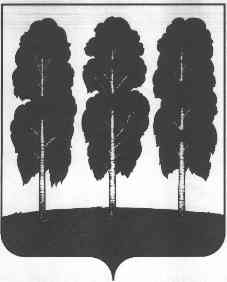 ГЛАВА БЕРЕЗОВСКОГО РАЙОНАХАНТЫ-МАНСИЙСКОГО АВТОНОМНОГО ОКРУГА - ЮГРЫ РАСПОРЯЖЕНИЕот  30 марта 2018 года		     			    	   	                    №  5-рпгт. БерезовоОб утверждении Плана противодействия коррупции в Березовском районе на 2018-2019 годыВ целях реализации Указа Президента Российской Федерации от               01 апреля 2016 года № 147 «О Национальном плане противодействия коррупции на    2016 – 2017 годы», распоряжения Губернатора Ханты-Мансийского автономного округа - Югры от 29 января 2018 года                       № 15 – рг «Об утверждении Плана противодействия коррупции в Ханты-Мансийском автономном округе – Югре на 2018 – 2019 годы»:1.   Утвердить План противодействия коррупции в Березовском районе на 2018-2019 годы согласно приложению к настоящему распоряжению.2.   Настоящее распоряжение вступает в силу после его подписания и распространяется на правоотношения, возникшие с 01 января 2018 года.И.о. главы района	,заместитель главы района					                     И.В. ЧечеткинаПриложение к распоряжению главы Березовского района от 30 марта 2018 года № 5-р  План противодействия коррупции в Березовском районе на 2018-2019 годы№ п/пМероприятияСрок выполненияОтветственные исполнители1.Обобщение и анализ информации о соблюдения муниципальными служащими Березовского района запрета заниматься предпринимательской деятельностью лично или через доверенных лиц, участвовать в управлении коммерческой организацией или в управлении некоммерческой организациейдо 01 ноября 2018 годадо 01 ноября 2019 годаОтдел кадров и муниципальной службы администрации Березовского районаГлавы городских и сельских поселений(по согласованию)2.Проведение акции «твое Нет имеет Значение»до 01 октября 2018 годаКомитет образования администрации Березовского районаКомитет по культуре и спорту администрации Березовского районаИнформационно-аналитический отдел администрации Березовского районаГлавы городских и сельских поселений(по согласованию)3. Проведение семинара-совещания с представителями общественного совета Березовского района, по вопросам соблюдения требований о предотвращении и урегулированию конфликта интересов в организациях, подведомственных администрации Березовского районадо 01 июня 2018 годаКомитет образования администрации Березовского районаКомитет по культуре и спорту администрации Березовского районаГлавы городских и сельских поселений(по согласованию)4.Проведения практического занятия с должностными лицами, ответственными за противодействие коррупции в муниципальных учреждениях Березовского района по организации работы по противодействию коррупции до 01 августа 2018 годадо 01 августа 2018 годаОтдел кадров и муниципальной службы администрации Березовского районаГлавы городских и сельских поселений(по согласованию)5.Оценка деятельности по реализации антикоррупционного законодательства в организациях, учреждениях подведомственных органам местного самоуправления муниципального образования Березовский райондо 01 октября 2018 годадо 01 октября 2019 годаОтдел кадров и муниципальной службы администрации Березовского районаГлавы городских и сельских поселений(по согласованию)6.Проведения цикла лекций с муниципальными служащими Березовского района по разъяснению основ антикоррупционного законодательствадо 01 сентября 2018 годаОтдел кадров и муниципальной службы администрации Березовского районаГлавы городских и сельских поселений(по согласованию)